Ошибки при нахождении в конфликтной ситуации:Рекомендации при нахождении в конфликтной ситуации:Правила бесконфликтного общенияИгнорировать чувства говорящегоНе учитывать точку зрения другогоОтвлекаться на другие темы и вопросы, переходить на личности Относиться неуважительно, считать другого человека «идиотом» и др.Неодобрительно комментировать мысли и идеи собеседника, самого говорящегоНикак не реагировать на высказывания партнераОставлять «белые пятна» в процессе и после беседыПрерывать, перебивать собеседника, когда «и так уже все понятно»Слушать с «каменным лицом»Выражать свои чувства, интересы и мысли в форме обвинений и нападокСлышать чувства говорящего Ставить себя на точку зрения другого, думать о том, как с его позиции воспринимаются ваши слова Сосредоточиться на предмете и содержании разговора Относиться к говорящему уважительно, контролировать свои эмоции Слушать внимательно, не делая оценокВремя от времени в разговоре резюмировать точку зрения партнераПереспрашивать то, что вы не поняли; выяснять то, в чем не увереныПобуждать человека к дальнейшему разговоруИспользовать для поддержания разговора неречевые средства (мимику, позы, жесты и пр.)Выражать свои чувства, интересы и мысли в форме сообщений от первого лицаСоблюдай (не расширяй) зону конфликта: говори прямо, выясняй что конкретно не устраивает партнераИзбегай использования слов-обобщений («всегда», «никогда», «постоянно») и слов-долженствований («должен», «обязан»)Уважай партнера, избегай личных оскорблений в его адресУправляй своими эмоциями: осознай и скажи что ты чувствуешьУвеличь дистанцию, но не уходи из контакта («3 шага назад»)Попробуй взглянуть на ситуацию глазами партнера, попробуй «встать на его место»Предложи партнеру представить себя на твоем местеВыдвигай реальные (обоснованные) претензии. Не молчи!Не бойся признать свою неправоту и извинитьсяБереги отношения с партнером (не рви, не прерывай отношения)12 правил поведения в конфликтной ситуации:1. Дай партнеру «выпустить пар».2. Потребуй от партнера спокойно обосновать претензии.3.Сбивай агрессию неожиданными вопросами.4.Не давай партнеру отрицательных оценок, а говори о своих чувствах.5.Попроси сформулировать желаемый конечный результат («чего ты хочешь?»).6.Предложи партнеру высказать свои соображения по разрешению возникшей проблемы и свои варианты решения («и что ты предлагаешь…?»).7.В любом случае дай партнеру возможность «сохранить свое лицо».8.Отражай как эхо смысл его высказываний («…ты говоришь о том, что…»).9.Держись в позиции «на равных».10.Не бойся извиниться, если чувствуешь, что виноват.11. Оформи принятую договоренность и оговори взаимоотношения на будущее («…я понял, что мы договорились о…»).12.Независимо от результата разрешения противоречия старайся не разрушить отношения.Детский/подростковый практический психолог Богомягкова Оксана Николаевна(кандидат педагогических наук, доцент кафедры психологии ПГГПУ, психотерапевт)8 902 832 86 87Bogomyagkova.o@pspu.ru Жизнь такова, какой вы ее видите(народная мудрость)Если ты убегаешь/уходишь/прячешься от конфликта – он консервируется;Если ты сражаешься в конфликте – он нарастает;Если ты ведешь переговоры/сотрудничаешь/обсуждаешь/предлагаешь решения – он разрешается!СКОРАЯ ПОМОЩЬ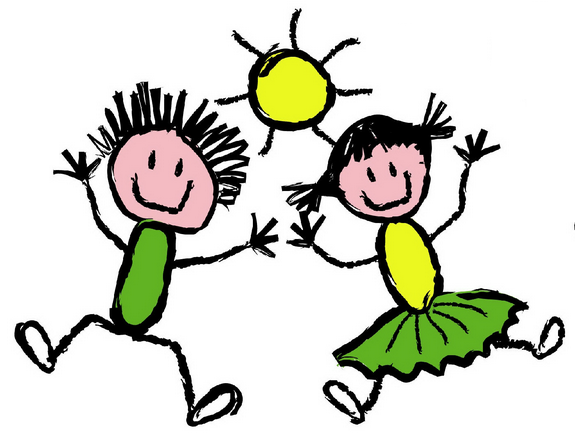 себе